В соответствии со статьей 3 Федерального закона от 02.07.2013 № 176-ФЗ «О внесении изменений в Федеральный закон «Об общих принципах организации законодательных (представительных) и исполнительных органов государственной власти субъектов Российской Федерации» и статьи 7 и 46 Федерального закона «Об общих принципах организации местного самоуправления в Российской Федерации» по вопросам оценки регулирующего воздействия проектов нормативных правовых актов и экспертизы нормативных правовых актов», Указом Президента Российской Федерации от 07.05.2012 № 601 «Об основных направлениях совершенствования системы государственного управления», Законом Камчатского края от 23.09.2014 № 503 «О проведении оценки регулирующего воздействия проектов муниципальных нормативных правовых актов и экспертизы муниципальных нормативных правовых актов в камчатском крае», Приказом Министерства экономического развития Российской Федерации от 26.03.2014 № 159 «Об утверждении Методических рекомендаций по организации и проведению процедуры оценки регулирующего воздействия проектов нормативных правовых актов субъектов Российской Федерации и экспертизы нормативных правовых актов субъектов Российской Федерации», приказом Министерства экономического развития, предпринимательства и торговли Камчатского края от 17.03.2015 № 147-п «Об утверждении Методических рекомендаций по организации и проведению в Камчатском крае процедуры оценки регулирующего воздействия проектов муниципальных нормативных правовых актов и экспертизы муниципальных нормативных правовых актов», а также в целях выявления нормативно-правовых актов, необоснованно затрудняющих осуществление предпринимательской и инвестиционной деятельности на территории Соболевского муниципального района,Утвердить План мероприятий по внедрению процедуры оценки регулирующего воздействия проектов нормативных правовых актов Соболевского муниципального района Камчатского края и экспертизы нормативных правовых актов Соболевского муниципального района Камчатского края согласно приложению № 1 к настоящему распоряжению.Определить  комитет по экономике, ТЭК, ЖКХ и управлению муниципальным имуществом администрации Соболевского муниципального района уполномоченным органом, ответственным за внедрение процедуры оценки регулирующего воздействия проектов муниципальных нормативных правовых актов Соболевского муниципального района и экспертизы муниципальных нормативных правовых актов Соболевского муниципального района Камчатского края.Создать Рабочую группу по внедрению оценки регулирующего воздействия проектов нормативных правовых актов Соболевского муниципального района Камчатского края и экспертизы нормативных правовых актов Соболевского муниципального района Камчатского края в составе согласно приложению № 2 к настоящему распоряжению.Утвердить Положение о Рабочей группе по внедрению оценки регулирующего воздействия проектов нормативных правовых актов Соболевского муниципального района Камчатского края и экспертизы нормативных правовых актов Соболевского муниципального района Камчатского края согласно приложению № 3 к настоящему распоряжению.Управлению делами администрации Соболевского муниципального го района опубликовать настоящее распоряжение в районной газете               «Соболевский вестник» и разместить на официальном сайте Соболевского муниципального района в информационно-телекоммуникационной сети Интернет.Настоящее постановление вступает в силу после его официального опубликования.  Контроль за исполнением настоящего распоряжения возложить на заместителя главы администрации Соболевского муниципального района Колмакова А.В.  Заместитель главы администрацииСоболевского муниципального района                                           А.В. Колмаков Приложение № 1к распоряжению Администрации Соболевского муниципального района Камчатского края от  28.03.2016 № 132-рПлан мероприятий по внедрению процедуры оценки регулирующего воздействия проектов нормативных правовых актов Соболевского муниципального района Камчатского края и экспертизы нормативных правовых актов Соболевского муниципального района Камчатского краяПриложение № 2к распоряжению Администрации Соболевского муниципального района Камчатского края от 28.03.2016 № 132-рСоставРабочей группы по внедрения оценки регулирующего воздействия проектов нормативных правовых актов Соболевского муниципального района Камчатского края и экспертизы нормативных правовых актов Соболевского муниципального района Камчатского краяПриложение № 3к распоряжению Администрации Соболевского муниципального района Камчатского края от 28.03.2016 № 132-рПоложениео Рабочей группы по внедрения оценки регулирующего воздействия проектов нормативных правовых актов Соболевского  муниципального района Камчатского края и экспертизы нормативных правовых актов Соболевского муниципального района Камчатского краяРабочая группа по внедрения оценки регулирующего воздействия проектов нормативных правовых актов Соболевского муниципального района Камчатского края и экспертизы нормативных правовых актов Соболевского муниципального района Камчатского края (далее – Рабочая группа) является коллегиальным совещательным органом, созданным на период внедрения и в целях внедрения на территории Соболевского муниципального района оценки регулирующего воздействия (далее – ОРВ) проектов нормативных правовых актов Соболевского муниципального района Камчатского края и экспертизы нормативных правовых актов Соболевского  муниципального района Камчатского края.Рабочая группа в своей деятельности руководствуется Конституцией Российской Федерации, федеральными законами, Указами и распоряжениями Президента Российской Федерации, нормативными правовыми актами Российской Федерации, Камчатского края, муниципальными правовыми актами и Уставом Соболевского муниципального района, а также настоящим Положением.Основными задачами Рабочей группы являются:обеспечение взаимодействия и координация работы органов местного самоуправления Соболевского муниципального района с органами исполнительной власти государственной власти Камчатского края, экспертными организациями, организациями, целью деятельности которых является защита и представление интересов субъектов предпринимательской и инвестиционной деятельности, а также с иными организациями;определение приоритетных направлений развития ОРВ в Соболевском муниципальном районе;подготовка предложений по вопросам организационного, правового и методического совершенствования ОРВ в Соболевском муниципальном районе;подготовка предложений и рекомендаций по вопросам проведения экспертизы нормативных правовых актов Соболевского муниципального районаРабочая группа в целях реализации возложенных задач имеет право:1) взаимодействовать с органами исполнительной власти государственной власти Камчатского края, экспертными организациями, организациями, целью деятельности которых является защита и представление интересов субъектов предпринимательской и инвестиционной деятельности, а также с иными организациями;2) определять приоритетные направления развития процедуры ОРВ в Соболевском муниципальном районе;3) рассматривать предложения, направленные на развитие процедуры ОРВ, поступившие от органов исполнительной власти государственной власти Камчатского края, экспертных и иных организаций, и вырабатывать рекомендации по их реализации;4) разрабатывать предложения по вопросам организационного, правового и методического совершенствования процедуры ОРВ;5) приглашать для участия в заседаниях Рабочей группы не входящих в состав представителей органов местного самоуправления Соболевского муниципального района, органов исполнительной власти государственной власти Камчатского края, экспертных и иных организаций;6) рассматривать предложения по вопросам проведения экспертизы нормативных правовых актов Соболевского муниципального района.Рабочая группа состоит из председателя Рабочей группы, его заместителя, секретаря Рабочей группы, членов Рабочей группы, которые принимают участие в ее работе.Члены Рабочей группы участвуют в ее заседаниях лично. В случае невозможности присутствия члена Рабочей группы на заседании он имеет право заблаговременно представить свое мнение по рассматриваемым вопросам в письменной форме, которое оглашается на заседании и приобщается к протоколу. Каждый член Рабочей группы имеет право одного голоса, передача голоса другим членам Рабочей группы не допускается.Заседание Рабочей группы проводиться по решению председателя Рабочей группы, по мере необходимости.Председатель рабочей группы:1) назначает дату проведения заседаний Рабочей группы;2) руководит работой Рабочей группы;3) утверждает повестку дня и порядок рассмотрения вопросов на заседаниях Рабочей группы;4) обеспечивает и контролирует выполнение решений Рабочей группы.Заместитель председателя Рабочей группы:1) в отсутствие председателя Рабочей группы осуществляет руководство деятельностью Рабочей группы и проводит его заседания;2) осуществляет отдельные полномочия председателя Рабочей группы по его поручению;3) обеспечивает и контролирует выполнение решений Рабочей группы.Секретарь Рабочей группы:1) организует текущую работу Рабочей группы;2) ведет протоколы заседаний Рабочей группы;3) формирует проект повестки дня заседания Рабочей группы;4) организует оформление материалов заседаний Рабочей группы.Повестка дня заседания Рабочей группы направляется членам Рабочей группы не менее чем за два рабочих дня до заседания.Решения Рабочей группы принимаются большинством голосов присутствующих на заседании членов Рабочей группы. В случае равенства голосов решающим является голос председателя Рабочей группы.Рабочая группа правомочна решать вопросы, отнесенные к ее компетенции, если на заседании присутствуют не менее половины ее членов.Решения, принимаемые на заседаниях Рабочей группы, носят рекомендательный характер, оформляются протоколами заседаний Рабочей группы (далее – Протокол), который подписывается председательствующим на заседании Рабочей группы и секретарь Рабочей группы. Срок подготовки Протокола не должен превышать трех рабочих дней со дня проведения заседания Рабочей группы.Организационно-техническое обеспечение деятельности Рабочей группы осуществляется Администрацией Соболевского муниципального района.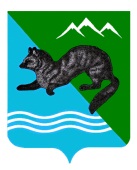 РАСПОРЯЖЕНИЕАДМИНИСТРАЦИИ СОБОЛЕВСКОГО МУНИЦИПАЛЬНОГО РАЙОНА          КАМЧАТСКОГО КРАЯ28 марта 2016                  с. Соболево                                  №132 -рРАСПОРЯЖЕНИЕАДМИНИСТРАЦИИ СОБОЛЕВСКОГО МУНИЦИПАЛЬНОГО РАЙОНА          КАМЧАТСКОГО КРАЯ28 марта 2016                  с. Соболево                                  №132 -рРАСПОРЯЖЕНИЕАДМИНИСТРАЦИИ СОБОЛЕВСКОГО МУНИЦИПАЛЬНОГО РАЙОНА          КАМЧАТСКОГО КРАЯ28 марта 2016                  с. Соболево                                  №132 -рРАСПОРЯЖЕНИЕАДМИНИСТРАЦИИ СОБОЛЕВСКОГО МУНИЦИПАЛЬНОГО РАЙОНА          КАМЧАТСКОГО КРАЯ28 марта 2016                  с. Соболево                                  №132 -рРАСПОРЯЖЕНИЕАДМИНИСТРАЦИИ СОБОЛЕВСКОГО МУНИЦИПАЛЬНОГО РАЙОНА          КАМЧАТСКОГО КРАЯ28 марта 2016                  с. Соболево                                  №132 -рО внедрении процедуры оценки регулирующего воздействия проектов нормативных правовых актов Соболевского муниципального района Камчатского края и экспертизы нормативных правовых актов Соболевского муниципального района Камчатского краяО внедрении процедуры оценки регулирующего воздействия проектов нормативных правовых актов Соболевского муниципального района Камчатского края и экспертизы нормативных правовых актов Соболевского муниципального района Камчатского краяО внедрении процедуры оценки регулирующего воздействия проектов нормативных правовых актов Соболевского муниципального района Камчатского края и экспертизы нормативных правовых актов Соболевского муниципального района Камчатского края№ п/пНаименование мероприятияСрок исполненияОтветственный исполнитель1Создание рабочей группы по организации внедрения и проведения процедуры оценки регулирующего воздействия проектов нормативных правовых актов и экспертизы нормативных правовых актов Соболевского муниципального районаI квартал 2016 годакомитет по экономике, ТЭК, ЖКХ и управлению муниципальным имуществом администрации Соболевского муниципального района 2Определение уполномоченного органа, ответственного за внедрение процедуры оценки регулирующего воздействия проектов нормативных правовых актов и экспертизы нормативных правовых актов Соболевского муниципального районаI квартал 2016 годаКомитет по экономике, ТЭК, ЖКХ и управлению муниципальным имуществом администрации Соболевского муниципального района 3Внесение в Устав Соболевского муниципального района положений, касающихся внедрения и осуществления процедур оценки регулирующего воздействия проектов нормативных правовых актов и экспертизы нормативных правовых актов Соболевского муниципального районаII квартал 2016 годаПравовой отдел администрации Соболевского муниципального района 4Разработка и принятие Порядка проведения оценки регулирующего воздействия проектов нормативных правовых актов Соболевского муниципального района и экспертизы нормативных правовых актов Соболевского муниципального районаI –II квартал 2016 года Правовой отдел (по согласованию с Комитетом по экономике, ТЭК, ЖКХ и управлению муниципальным имуществом администрации )5Разработка и утверждение форм документов, оформляемых при проведении оценки регулирующего воздействия проектов нормативных правовых актов Соболевского муниципального района и экспертизы нормативных правовых актов Соболевского муниципального района I- II квартал2016 годакомитет по экономике, ТЭК, ЖКХ и управлению муниципальным имуществом администрации Соболевского муниципального района 6Создание на официальном сайте Администрации Соболевского муниципального района в информационно-телекоммуникационной сети Интернет специального раздела для размещения информации об оценке регулирующего воздействия проектов нормативных правовых актов Соболевского муниципального района и экспертизе нормативных правовых актов Соболевского муниципального районаII- квартал2016 годаУправление делами Администрации Соболевского муниципального района7Проведение уполномоченным органом работы по заключению соглашений о взаимодействии между Администрацией Соболевского муниципального района и организациями, представляющими интересы предпринимательского сообщества Соболевского муниципального района при проведении процедуры оценки регулирующего воздействия проектов нормативных правовых актов и экспертизы нормативных правовых актов Соболевского муниципального районаII-III квартал2016 годаУправление делами Администрации Соболевского муниципального района; Правовой отдел Администрации Соболевского муниципального районаКолмаковАнатолий Викторович - заместитель Главы Администрации Соболевского муниципального района, председатель Рабочей группыКускунаков Руслан Дуйшенбекович  - главный специалист – эксперт отдела по экономике, ТЭК, ТЭК, ЖКХ и управлению муниципальным имуществом администрации Соболевского муниципального района, заместитель председателя Рабочей группыСеменоваОльга Витальевна- главный специалист – эксперт отдела по экономике, ТЭК, ТЭК, ЖКХ и управлению муниципальным имуществом администрации Соболевского муниципального района, секретарь рабочей группыСпешневаСветлана Валентиновна- руководитель Комитета по бюджету и финансам  администрации Соболевского муниципального района Камчатского краяКрюковЕвгений Генадьевич - старший аналитик по информационному обеспечению Администрации Соболевского муниципального районаХорошайлоЕлена Васильевна - начальник Правового отдела Администрации Соболевского муниципального района 